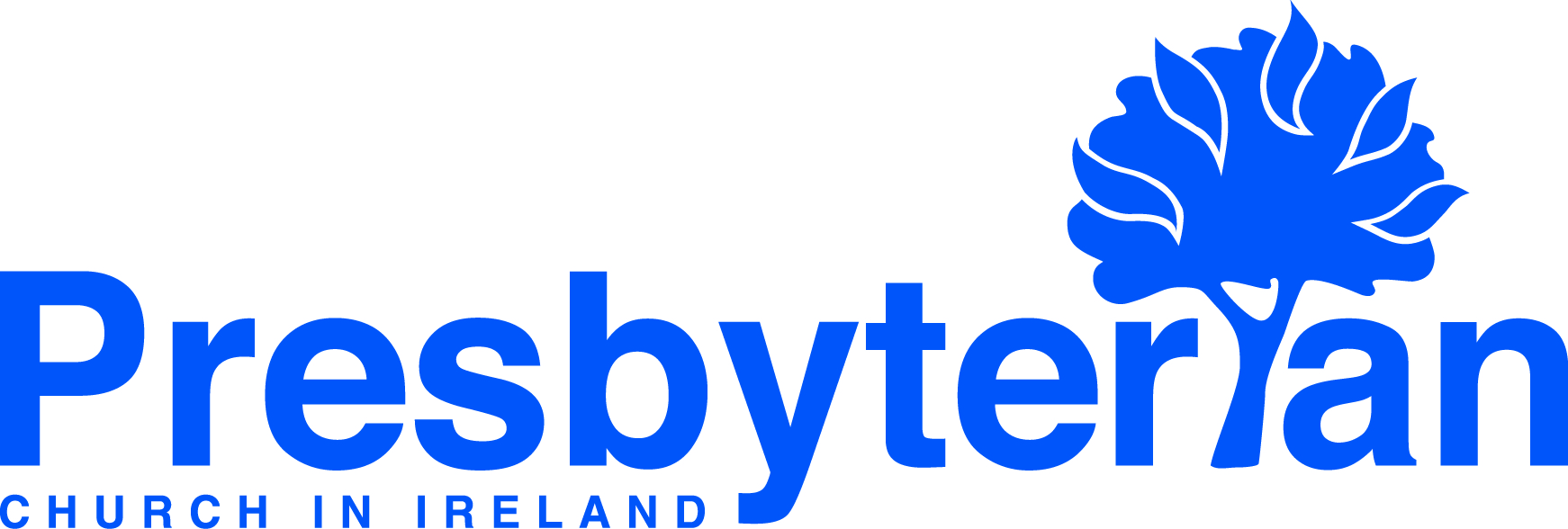 Let’s Pray    Sun 21 April - Sat 27 April 2024